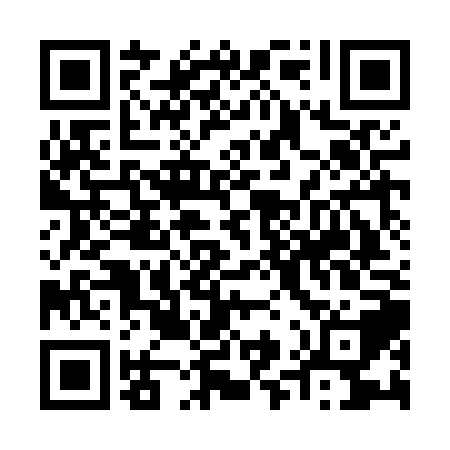 Ramadan times for Nizana, PalestineMon 11 Mar 2024 - Wed 10 Apr 2024High Latitude Method: NonePrayer Calculation Method: Muslim World LeagueAsar Calculation Method: ShafiPrayer times provided by https://www.salahtimes.comDateDayFajrSuhurSunriseDhuhrAsrIftarMaghribIsha11Mon4:374:375:5711:523:155:485:487:0312Tue4:364:365:5611:523:165:495:497:0413Wed4:344:345:5411:523:165:495:497:0514Thu4:334:335:5311:513:165:505:507:0615Fri4:324:325:5211:513:165:515:517:0616Sat4:314:315:5111:513:165:515:517:0717Sun4:294:295:5011:513:175:525:527:0818Mon4:284:285:4811:503:175:535:537:0819Tue4:274:275:4711:503:175:535:537:0920Wed4:254:255:4611:503:175:545:547:1021Thu4:244:245:4511:493:175:555:557:1122Fri4:234:235:4311:493:175:555:557:1123Sat4:214:215:4211:493:175:565:567:1224Sun4:204:205:4111:483:185:575:577:1325Mon4:194:195:4011:483:185:575:577:1326Tue4:174:175:3811:483:185:585:587:1427Wed4:164:165:3711:483:185:585:587:1528Thu4:154:155:3611:473:185:595:597:1629Fri5:135:136:3512:474:187:007:008:1630Sat5:125:126:3312:474:187:007:008:1731Sun5:115:116:3212:464:187:017:018:181Mon5:095:096:3112:464:187:027:028:192Tue5:085:086:3012:464:187:027:028:193Wed5:075:076:2912:454:187:037:038:204Thu5:055:056:2712:454:187:047:048:215Fri5:045:046:2612:454:187:047:048:226Sat5:025:026:2512:454:187:057:058:227Sun5:015:016:2412:444:187:057:058:238Mon5:005:006:2212:444:187:067:068:249Tue4:584:586:2112:444:187:077:078:2510Wed4:574:576:2012:444:187:077:078:26